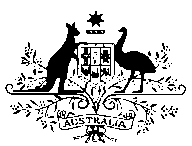 COMMONWEALTH OF AUSTRALIAADMINISTRATIVE ARRANGEMENTS ORDERI, General the Honourable David Hurley AC DSC (Retd), Governor-General of the Commonwealth of Australia, acting with the advice of the Federal Executive Council, revoke all administrative arrangements previously ordered and order that:1.	The matters dealt with by a Department of State include:	(a)	the matters referred to in the Part of the Schedule relating to that Department; and	(b)	matters arising under the legislation administered by a Minister of State administering the Department.2.	The legislation administered by a Minister of State administering a Department is:	(a)	the legislation referred to in the Part of the Schedule relating to that Department; and	(b)	legislation passed before or after the date of this Order, that relates to a matter dealt with by the Department, not being legislation referred to in another Part of the Schedule.This Order will commence on 14 October 2022.	Signed and sealed with theGreat Seal of Australia on13 October 2022David HurleyGovernor-GeneralBy His Excellency’s CommandAnthony AlbanesePrime MinisterSCHEDULEADMINISTRATIVE ARRANGEMENTSPART 1	THE DEPARTMENT OF AGRICULTURE, FISHERIES AND FORESTRY Matters dealt with by the DepartmentAgricultural, pastoral, fishing, food and forest industriesSoils and other natural resourcesRural adjustment and drought issuesRural industries inspection and quarantinePrimary industries research including economic researchCommodity marketing, including export promotion and agribusinessCommodity-specific international organisations and activitiesAdministration of international commodity agreementsAdministration of export controls on agricultural, fisheries and forestry industries productsFood security policy and programmesBiosecurity, in relation to animals and plantsLegislation administered by the MinisterAgricultural and Veterinary Chemical Products (Collection of Levy) Act 1994Agricultural and Veterinary Chemical Products Levy Imposition (Customs) Act 1994Agricultural and Veterinary Chemical Products Levy Imposition (Excise) Act 1994Agricultural and Veterinary Chemical Products Levy Imposition (General) Act 1994Agricultural and Veterinary Chemicals Act 1994Agricultural and Veterinary Chemicals (Administration) Act 1992Agricultural and Veterinary Chemicals Code Act 1994Agricultural and Veterinary Chemicals Legislation Amendment Act 2013Australian Animal Health Council (Live-stock Industries) Funding Act 1996Australian Meat and Live-stock Industry Act 1997Australian Meat and Live-stock Industry (Repeals and Consequential Provisions) Act 1997Biological Control Act 1984Biosecurity Act 2015, except to the extent administered by the Minister responsible for HealthBiosecurity Charges Imposition (Customs) Act 2015Biosecurity Charges Imposition (Excise) Act 2015Biosecurity Charges Imposition (General) Act 2015Biosecurity (Consequential Amendments and Transitional Provisions) Act 2015, except to the extent administered by the Minister responsible for HealthDairy Adjustment Levy Termination Act 2008Dairy Industry Adjustment Act 2000Dairy Industry Service Reform Act 2003Dairy Produce Act 1986Egg Industry Service Provision Act 2002Egg Industry Service Provision (Transitional and Consequential Provisions) Act 2002Export Charges (Imposition—Customs) Act 2015Export Charges (Imposition—Excise) Act 2015Export Charges (Imposition—General) Act 2015Export Control Act 2020Export Control (Consequential Amendments and Transitional Provisions) Act 2020Farm Household Support Act 2014Farm Household Support Amendment (Additional Drought Assistance Measures) Act 2008Farm Household Support (Consequential and Transitional Provisions) Act 2014Fisheries Administration Act 1991Fisheries Agreements (Payments) Act 1991Fisheries Legislation Amendment (New Governance Arrangements for the Australian Fisheries Management Authority and Other Matters) Act 2008Fisheries Legislation (Consequential Provisions) Act 1991Fisheries Levy Act 1984Fisheries Management Act 1991Fisheries (Validation of Plans of Management) Act 2004Fishing Levy Act 1991Foreign Fishing Licences Levy Act 1991Forestry Marketing and Research and Development Services Act 2007Grape and Wine Legislation Amendment (Australian Grape and Wine Authority) Act 2013Horse Disease Response Levy Act 2011Horse Disease Response Levy Collection Act 2011Horticulture Marketing and Research and Development Services Act 2000Horticulture Marketing and Research and Development Services (Repeals and Consequential Provisions) Act 2000Household Stimulus Package Act (No. 2) 2009, Schedule 4, insofar as it relates to legislation administered by the Minister responsible for AgricultureIllegal Logging Prohibition Act 2012Imported Food Charges (Collection) Act 2015Imported Food Charges (Imposition—Customs) Act 2015Imported Food Charges (Imposition—Excise) Act 2015Imported Food Charges (Imposition—General) Act 2015Imported Food Control Act 1992Inspector-General of Live Animal Exports Act 2019National Cattle Disease Eradication Account Act 1991National Residue Survey Administration Act 1992National Residue Survey (Consequential Provisions) Act 1992National Residue Survey (Customs) Levy Act 1998National Residue Survey (Excise) Levy Act 1998National Residue Survey Levies Regulations (Validation and Commencement of Amendments) Act 1999Natural Resources Management (Financial Assistance) Act 1992, except to the extent administered by the Minister responsible for the EnvironmentPig Industry Act 2001Pig Industry (Transitional Provisions) Act 1986Plant Health Australia (Plant Industries) Funding Act 2002Primary Industries (Customs) Charges Act 1999Primary Industries (Excise) Levies Act 1999Primary Industries (Excise) Levies (GST Consequential Amendments) Act 2000Primary Industries Levies and Charges Collection Act 1991Primary Industries Research and Development Act 1989Regional Forest Agreements Act 2002Regional Investment Corporation Act 2018Rural Adjustment Act 1992Statutory Fishing Rights Charge Act 1991Sugar Research and Development Services Act 2013Torres Strait Fisheries Act 1984United Nations Food and Agriculture Organization Act 1944Wheat Export Marketing Amendment Act 2012Wine Australia Act 2013Wool International Act 1993Wool International Privatisation Act 1999Wool Services Privatisation Act 2000PART 2	THE ATTORNEY-GENERAL'S DEPARTMENTMatters dealt with by the DepartmentLaw and justice including -Administrative lawAlternative dispute resolutionBankruptcyConstitutional lawCourts and tribunalsHuman rightsInternational lawLaw reformLegal assistanceLegislative draftingMarriage and family lawPersonal property securitiesLegal services to the CommonwealthLaw enforcement policy and operationsAdministration of criminal justice, including -Criminal law policy and principles of criminal responsibilityMatters relating to prosecutionSentencing and management of federal offendersInternational crime co-operation, including extradition and mutual assistance in criminal mattersCybercrimeProtective security policyProtective services at Commonwealth establishments and diplomatic and consular premises in AustraliaAdministrative support for Royal Commissions and certain other inquiriesPrivacyFreedom of InformationNative titleFraud and anti-corruption policyWhole of government integrity policy and activitiesCopyrightNational child sexual abuse policy and strategyLegislation administered by the MinisterAboriginal and Torres Strait Islander Heritage Protection Act 1984, section 30Aboriginal Land Rights (Northern Territory) Act 1976, sections 54C and 74AA.C.T. Supreme Court (Transfer) Act 1992Acts and Instruments (Framework Reform) Act 2015Acts Interpretation Act 1901Administrative Appeals Tribunal Act 1975Administrative Decisions (Judicial Review) Act 1977Admiralty Act 1988Age Discrimination Act 2004Anti-Money Laundering and Counter-Terrorism Financing Act 2006Australia Act 1986Australia (Request and Consent) Act 1985Australian Crime Commission Act 2002Australian Crime Commission Establishment Act 2002Australian Crime Commission (National Policing Information Charges) Act 2016Australian Federal Police Act 1979Australian Human Rights Commission Act 1986Australian Information Commissioner Act 2010Australian Law Reform Commission Act 1996Australian Security Intelligence Organisation Act 1979, section 34JEAustralian Transaction Reports and Analysis Centre Industry Contribution Act 2011Australian Transaction Reports and Analysis Centre Industry Contribution (Collection) Act 2011Bankruptcy Act 1966Bankruptcy (Estate Charges) Act 1997Circuit Layouts Act 1989Civil Dispute Resolution Act 2011Coastal Waters (Northern Territory Powers) Act 1980Coastal Waters (Northern Territory Title) Act 1980Coastal Waters (State Powers) Act 1980Coastal Waters (State Title) Act 1980Common Informers (Parliamentary Disqualifications) Act 1975Commonwealth Motor Vehicles (Liability) Act 1959Commonwealth Places (Application of Laws) Act 1970Competition and Consumer Act 2010, section 170Copyright Act 1968Corporations Act 2001, paragraph 1315(1)(c) and section 1316Courts Administration Legislation Amendment Act 2016Court Security Act 2013Courts and Tribunals Legislation Amendment (Administration) Act 2013Crimes Act 1914Crimes at Sea Act 2000Crimes (Aviation) Act 1991Crimes (Biological Weapons) Act 1976Crimes (Currency) Act 1981Crimes (Hostages) Act 1989Crimes (Internationally Protected Persons) Act 1976Crimes (Overseas) Act 1964Crimes (Ships and Fixed Platforms) Act 1992Crimes (Superannuation Benefits) Act 1989Crimes (Traffic in Narcotic Drugs and Psychotropic Substances) Act 1990Criminal Code Act 1995Criminology Research Act 1971Death Penalty Abolition Act 1973Defence Act 1903, Part IIIAAA insofar as it relates to the powers or functions of the Attorney-General as an authorising ministerDefence Force Discipline Appeals Act 1955Defence (Visiting Forces) Act 1963Director of Public Prosecutions Act 1983Disability Discrimination Act 1992Domicile Act 1982Electronic Transactions Act 1999Environment Protection (Northern Territory Supreme Court) Act 1978Euthanasia Laws Act 1997Evidence Act 1995Extradition Act 1988Fair Work Act 2009, Part 4-2 but not section 569Fair Work (Registered Organisations) Act 2009, section 324-328 inclusive of Schedule 1 in respect of powers under those sectionsFamily Court of Western Australia (Orders of Registrars) Act 1997Family Law Act 1975, except to the extent administered by the Minister responsible for Social ServicesFamily Law Amendment (Western Australia De Facto Superannuation Splitting and Bankruptcy) Act 2020Federal Circuit and Family Court of Australia Act 2021, except to the extent administered by the Minister responsible for FinanceFederal Circuit and Family Court of Australia (Consequential Amendments and Transitional Provisions) Act 2021Federal Circuit Court of Australia (Consequential Amendments) Act 2013Federal Circuit Court of Australia Legislation Amendment Act 2012Federal Court of Australia Act 1976Federal Proceedings (Costs) Act 1981Financial Transaction Reports Act 1988Foreign Evidence Act 1994Foreign Influence Transparency Scheme Act 2018Foreign Judgments Act 1991Foreign Proceedings (Excess of Jurisdiction) Act 1984Foreign States Immunities Act 1985Freedom of Information Act 1982Geneva Conventions Act 1957, other than Part IVGenocide Convention Act 1949High Court Justices (Long Leave Payments) Act 1979High Court of Australia Act 1979Human Rights and Equal Opportunity Commission (Transitional Provisions and Consequential Amendments) Act 1986Human Rights (Parliamentary Scrutiny) Act 2011Human Rights (Sexual Conduct) Act 1994Independent National Security Legislation Monitor Act 2010Inspector-General of Intelligence and Security Act 1986Inspector of Transport Security Act 2006International Arbitration Act 1974International Criminal Court Act 2002, except to the extent administered by the Minister responsible for Foreign AffairsInternational Transfer of Prisoners Act 1997International War Crimes Tribunals Act 1995Investigation and Prosecution Measures Act 2018Judges (Long Leave Payments) Act 1979Judicial Misbehaviour and Incapacity (Parliamentary Commissions) Act 2012Judiciary Act 1903Jurisdiction of Courts (Cross-vesting) Act 1987Jury Exemption Act 1965Law Courts (Sydney) Act 1977Law Enforcement Integrity Commissioner Act 2006Law Enforcement (AFP Professional Standards and Related Measures) Act 2006Law Officers Act 1964Legislation Act 2003Maintenance Orders (Commonwealth Officers) Act 1966Marine Insurance Act 1909Marriage Act 1961, except to the extent administered by the Minister responsible for Social ServicesMarriage Amendment (Definition and Religious Freedoms) Act 2017Marriage (Celebrant Registration Charge) Act 2014Modern Slavery Act 2018Mutual Assistance in Criminal Matters Act 1987National Crime Authority (Status and Rights of Former Chairman) Act 1984National Security Information (Criminal and Civil Proceedings) Act 2004Native Title Act 1993, except to the extent administered by the Minister responsible for Indigenous AffairsNauru (High Court Appeals) Act 1976Ombudsman Act 1976Parliamentary Counsel Act 1970Parliamentary Joint Committee on Law Enforcement Act 2010Parliamentary Papers Act 1908Parliamentary Privileges Act 1987Personal Property Securities Act 2009Privacy Act 1988Privy Council (Appeals from the High Court) Act 1975Privy Council (Limitation of Appeals) Act 1968Public Interest Disclosure Act 2013Proceeds of Crime Act 1987Proceeds of Crime Act 2002Proceeds of Crime (Consequential Amendments and Transitional Provisions) Act 2002Public Order (Protection of Persons and Property) Act 1971Racial Discrimination Act 1975Regulatory Powers (Standardisation Reform) Act 2017Regulatory Powers (Standard Provisions) Act 2014Removal of Prisoners (Territories) Act 1923, insofar as it relates to the release of prisoners and criminal lunatics removed from the Northern Territory of AustraliaRoyal Commissions Act 1902Same-Sex Relationships (Equal Treatment in Commonwealth Laws—Superannuation) Act 2008, except to the extent administered by the Minister responsible for FinanceSeas and Submerged Lands Act 1973Service and Execution of Process Act 1992Sex Discrimination Act 1984Special Prosecutors Act 1982Statute of Westminster Adoption Act 1942Statute Stocktake Act 1999Statutory Declarations Act 1959Surveillance Devices Act 2004Transfer of Prisoners Act 1983Telecommunications (Interception and Access) Act 1979, except to the extent administered by the Minister responsible for Home AffairsTrans-Tasman Proceedings Act 2010Trans-Tasman Proceedings (Transitional and Consequential Provisions) Act 2010Tribunals Amalgamation Act 2015Trusts (Hague Convention) Act 1991War Crimes Act 1945Witness Protection Act 1994PART 3	THE DEPARTMENT OF CLIMATE CHANGE, ENERGY, THE ENVIRONMENT AND WATERMatters dealt with by the DepartmentEnvironment protection and conservation of biodiversityAir qualityLand contaminationWaste programs Management of Industrial ChemicalsMeteorologyAdministration of the Australian Antarctic Territory, and the Territory of Heard Island and McDonald IslandsNatural, built and cultural heritageEnvironmental information and researchIonospheric predictionWater policy and resourcesEnvironmental water use and resources relating to the Commonwealth Environmental Water HolderNational water infrastructure investmentDevelopment and co-ordination of domestic community and household climate actionClimate change adaptation strategy and co-ordinationCo-ordination of climate change science activitiesDevelopment and co-ordination of international climate change policyInternational climate change negotiationsGreenhouse emissions and energy consumption reportingGreenhouse gas abatement programmesEnergy policyNational energy market, including electricity, gas and liquid fuelsNational fuel quality standardsRenewable energyRenewable energy target policy, regulation and co-ordinationRenewable energy technology developmentIndustrial energy efficiencyEnergy efficiencyEnergy-specific international obligations and activitiesCarbon capture utilisation and storage policies and programsLegislation administered by the MinisterAboriginal and Torres Strait Islander Heritage Protection Act 1984, except to the extent administered by the Attorney-GeneralAntarctic Marine Living Resources Conservation Act 1981Antarctic Treaty Act 1960Antarctic Treaty (Environment Protection) Act 1980Australian Antarctic Territory Acceptance Act 1933Australian Antarctic Territory Act 1954Australian Energy Market Act 2004Australian Heritage Council Act 2003Australian Institute of Marine Science Act 1972Australian National Registry of Emissions Units Act 2011Australian Renewable Energy Agency Act 2011Australian Renewable Energy Agency (Consequential Amendments and Transitional Provisions) Act 2011Building Energy Efficiency Disclosure Act 2010Carbon Credits (Carbon Farming Initiative) Act 2011Clean Energy (Consequential Amendments) Act 2011Clean Energy Finance Corporation Act 2012Clean Energy Regulator Act 2011Climate Change Authority Act 2011Competition and Consumer Act 2010, Part IIIAAFuel Quality Standards Act 2000Fuel Security Act 2021Fuel Security (Consequential and Transitional Provisions) Act 2021Environment Protection (Alligator Rivers Region) Act 1978Environment Protection and Biodiversity Conservation Act 1999Environment Protection (Sea Dumping) Act 1981Great Barrier Reef Marine Park Act 1975Great Barrier Reef Marine Park (Environmental Management Charge—Excise) Act 1993Great Barrier Reef Marine Park (Environmental Management Charge—General) Act 1993Greenhouse and Energy Minimum Standards Act 2012Greenhouse and Energy Minimum Standards (Registration Fees) Act 2012Hazardous Waste (Regulation of Exports and Imports) Act 1989Hazardous Waste (Regulation of Exports and Imports) Levy Act 2017Heard Island and McDonald Islands Act 1953Industrial Chemicals Environmental Management (Register) Act 2021 Industrial Chemicals Environmental Management (Register) Charge (Customs) Act 2021 Industrial Chemicals Environmental Management (Register) Charge (Excise) Act 2021 Industrial Chemicals Environmental Management (Register) Charge (General) Act 2021 Lake Eyre Basin Intergovernmental Agreement Act 2001Liquid Fuel Emergency Act 1984Meteorology Act 1955Moomba-Sydney Pipeline System Sale Act 1994, except to the extent administered by the Minister responsible for FinanceNational Environment Protection Council Act 1994National Environment Protection Measures (Implementation) Act 1998Natural Heritage Trust of Australia Act 1997Natural Resources Management (Financial Assistance) Act 1992, section 25(1)National Greenhouse and Energy Reporting Act 2007Offshore Electricity Infrastructure Act 2021Offshore Electricity Infrastructure (Regulatory Levies) Act 2021Ozone Protection and Synthetic Greenhouse Gas (Import Levy) Act 1995Ozone Protection and Synthetic Greenhouse Gas (Import Levy) (Transitional Provisions) Act 2014Ozone Protection and Synthetic Greenhouse Gas Management Act 1989Ozone Protection and Synthetic Greenhouse Gas (Manufacture Levy) Act 1995Petroleum and Other Fuels Reporting Act 2017Product Emissions Standards Act 2017Product Emissions Standards (Customs) Charges Act 2017Product Emissions Standards (Excise) Charges Act 2017Product Stewardship (Oil) Act 2000Recycling and Waste Reduction Act 2020Recycling and Waste Reduction (Consequential and Transitional Provisions) Act 2020 Recycling and Waste Reduction Charges (Customs) Act 2020 Recycling and Waste Reduction Charges (Excise) Act 2020Recycling and Waste Reduction Charges (General) Act 2020 Removal of Prisoners (Territories) Act 1923, insofar as it relates to the Territory of Heard Island and McDonald Islands and the Australian Antarctic TerritoryRenewable Energy (Electricity) Act 2000Renewable Energy (Electricity) (Large-scale Generation Shortfall Charge) Act 2000Renewable Energy (Electricity) (Small-scale Technology Shortfall Charge) Act 2010Sea Installations Act 1987Sewerage Agreements ActsSnowy Hydro Corporatisation Act 1997Snowy Mountains Engineering Corporation (Conversion into Public Company) Act 1989Snowy Mountains Engineering Corporation Limited Sale Act 1993Sydney Harbour Federation Trust Act 2001Underwater Cultural Heritage Act 2018Underwater Cultural Heritage (Consequential and Transitional Provisions) Act 2018 Water Act 2007Water Efficiency Labelling and Standards Act 2005Water Efficiency Labelling and Standards (Registration Fees) Act 2013Wet Tropics of Queensland World Heritage Area Conservation Act 1994PART 4	THE DEPARTMENT OF DEFENCEMatters dealt with by the DepartmentDefence, including -international defence relations and defence co-operationdefence scientific research and developmentdefence procurement and purchasingdefence industry development and co-operationLegislation administered by the MinisterAustralian Defence Force Cover Act 2015Australian Defence Force Superannuation Act 2015Cockatoo and Schnapper Islands Act 1949Control of Naval Waters Act 1918Defence Act 1903, except to the extent administered by the Prime Minister or the Attorney-General and paragraph 124(1)(qba)Defence Force Discipline Act 1982Defence Force (Home Loans Assistance) Act 1990Defence Force Retirement and Death Benefits Act 1973Defence Force Retirement and Death Benefits (Pension Increases) ActsDefence Forces Retirement Benefits Act 1948Defence Forces Retirement Benefits (Pension Increases) ActsDefence Forces Special Retirement Benefits Act 1960Defence Home Ownership Assistance Scheme Act 2008Defence Housing Australia Act 1987Defence (Parliamentary Candidates) Act 1969Defence Reserve Service (Protection) Act 2001Defence (Road Transport Legislation Exemption) Act 2006Defence (Special Undertakings) Act 1952Defence Trade Controls Act 2012Explosives Act 1961Geneva Conventions Act 1957, Part IVIntelligence Services Act 2001, insofar as it relates to the Australian Signals Directorate and that part of the Department of Defence known as the Australian Geospatial-Intelligence Organisation and the Defence Intelligence OrganisationMilitary Rehabilitation and Compensation Act 2004, Chapter 3, in relation to rehabilitation of serving members of the Australian Defence Force; and Chapter 6, in relation to treatment for injuries and diseases of serving members of the Australian Defence ForceMilitary Superannuation and Benefits Act 1991Royal Australian Air Force Veterans' Residences Act 1953Services Trust Funds Act 1947War Gratuity Act 1945Weapons of Mass Destruction (Prevention of Proliferation) Act 1995PART 5	THE DEPARTMENT OF EDUCATION Matters dealt with by the DepartmentSchools education policy and programmesEducation transitions policy and programmesYouth affairs and programmes, including youth transitionsPre-school education policy and programmesHigher education policy, regulation and programmesPolicy, coordination and support for international education and research engagementCo-ordination of research policy in relation to universitiesCreation and development of research infrastructureResearch grants and fellowshipsEarly childhood education and care policy and programmesLegislation administered by the MinisterA New Tax System (Family Assistance) Act 1999, insofar as it relates to child care subsidy, additional child care subsidy, child care providers and child care servicesA New Tax System (Family Assistance) (Administration) Act 1999, insofar as it relates to child care subsidy, additional child care subsidy, child care providers and child care servicesA New Tax System (Family Assistance and Related Measures) Act 2000Australian Curriculum, Assessment and Reporting Authority Act 2008Australian Education Act 2013Australian Education (Consequential and Transitional Provisions) Act 2013Australian National University Act 1991Australian Research Council Act 2001Child Care Act 1972Child Support Legislation Amendment (Reform of the Child Support Scheme–New Formula and Other Measures) Act 2006, insofar as it relates to child care benefit, child care rebate, child care services and registered carersEarly Years Quality Fund Special Account Act 2013Education Services for Overseas Students Act 2000Education Services for Overseas Students (Consequential and Transitional) Act 2000Education Services for Overseas Students (Registration Charges) Act 1997Education Services for Overseas Students (TPS Levies) Act 2012Family Assistance Legislation Amendment (Child Care Management System and Other Measures) Act 2007Higher Education Funding Act 1988Higher Education (Up-front Payments Tuition Protection Levy) Act 2020Higher Education Support Act 2003, except to the extent administered by the Minister responsible for Indigenous Affairs and the Minister responsible for Skills and TrainingHigher Education Support (Charges) Act 2019Higher Education Support (Transitional Provisions and Consequential Amendments) Act 2003Higher Education Support (HELP Tuition Protection Levy) Act 2020Schools Assistance Act 2008Schools Assistance (Learning Together—Achievement Through Choice and Opportunity) Act 2004Scout Association Act 1924Student Identifiers Act 2014, insofar as it relates to higher education  Student Loans (Overseas Debtors Repayment Levy) Act 2015, except to the extent administered by the Minister responsible for Skills and Training Tertiary Education Quality and Standards Agency Act 2011Tertiary Education Quality and Standards Agency (Charges) Act 2021Tertiary Education Quality and Standards Agency (Consequential Amendments and Transitional Provisions) Act 2011PART 6	THE DEPARTMENT OF EMPLOYMENT AND WORKPLACE RELATIONSMatters dealt with by the DepartmentEmployment policy, including employment servicesLabour market programmes for people of working ageCo-ordination of labour market researchEqual employment opportunityWork and family programmesParticipation and compliance policy for participation payment recipientsWork health and safety, rehabilitation and compensationWorkplace relations policy development, advocacy and implementationSkills and vocational education policy regulation and programmes, including vocational education and training in schoolsTraining, including apprenticeships and training and skills assessment servicesTraining transitions policy and programmes Foundation skills for adultsCareers policy and adviceLegislation administered by the MinisterAsbestos-Related Claims (Management of Commonwealth Liabilities) Act 2005Asbestos Safety and Eradication Agency Act 2013Builders Labourers' Federation (Cancellation of Registration) Act 1986Builders Labourers' Federation (Cancellation of Registration—Consequential Provisions) Act 1986Building and Construction Industry Improvement (Consequential and Transitional) Act 2005Building and Construction Industry (Improving Productivity) Act 2016Building and Construction Industry (Consequential and Transitional Provisions) Act 2016Building Industry Act 1985Coal Mining Industry (Long Service Leave) Administration Act 1992Coal Mining Industry (Long Service Leave) Legislation Amendment Act 2011Coal Mining Industry (Long Service Leave) Payroll Levy Act 1992Coal Mining Industry (Long Service Leave) Payroll Levy Collection Act 1992Fair Entitlements Guarantee Act 2012Fair Work Act 2009, except to the extent administered by the Attorney-GeneralFair Work (Registered Organisations) Act 2009, except to the extent administered by the Attorney-GeneralFair Work (State Referral and Consequential and Other Amendments) Act 2009Fair Work (Transitional Provisions and Consequential Amendments) Act 2009Higher Education Support Act 2003, insofar as it relates to VET FEE-HELP assistance and VET student loansIndependent Contractors Act 2006Industrial Relations (Consequential Provisions) Act 1988International Labour Organisation Act 1947International Labour Organisation Act 1973International Labour Organisation (Compliance with Conventions) Act 1992Mutual Recognition Act 1992, Part 3 and Part 3ANational Skills Commissioner Act 2020National Vocational Education and Training Regulator Act 2011National Vocational Education and Training Regulator (Charges) Act 2012National Vocational Education and Training Regulator (Transitional Provisions) Act 2011National Workplace Relations Consultative Council Act 2002Occupational Health and Safety (Maritime Industry) Act 1993Road Safety Remuneration (Consequential Amendments and Related Provisions) Act 2012Safe Work Australia Act 2008Safe Work Australia (Consequential and Transitional Provisions) Act 2008Safety, Rehabilitation and Compensation Act 1988Seafarers Rehabilitation and Compensation Act 1992Seafarers Rehabilitation and Compensation Levy Act 1992Seafarers Rehabilitation and Compensation Levy Collection Act 1992Seafarers Rehabilitation and Compensation (Transitional Provisions and Consequential Amendments) Act 1992Social Security Act 1991, insofar as it relates to participation requirements and compliance with those requirements for participation payment recipientsSocial Security (Administration) Act 1999, insofar as it relates to participation requirements and compliance with those requirements for participation payment recipientsTrade Support Loans Act 2014Student Identifiers Act 2014, except to the extent administered by the Minister responsible for Education Student Loans (Overseas Debtors Repayment Levy) Act 2015, insofar as it relates to vocational education and training  Trans-Tasman Mutual Recognition Act 1997, insofar as it relates to occupationsUnited States Naval Communication Station (Civilian Employees) Act 1968United States Naval Communication Station (Civilian Employees) Act 1988VET Student Loans Act 2016VET Student Loans (Charges) Act 2016VET Student Loans (Consequential Amendments and Transitional Provisions) Act 2016VET Student Loans (VSL Tuition Protection Levy) Act 2020Work Health and Safety Act 2011Work Health and Safety (Transitional and Consequential Provisions) Act 2011PART 7	THE DEPARTMENT OF FINANCEMatters dealt with by the DepartmentBudget policy advice and process, and review of governmental programmesGovernment financial accountability, efficiency, governance and financial management frameworks, including grants and procurement policy and services (excluding information and communications technology procurement policy and services)Shareholder advice on Government Business Enterprises (GBEs) and commercial entities treated as GBEsGeneral policy guidelines for Commonwealth statutory authoritiesSuperannuation arrangements for Australian Government civilian employees and members of parliament and retirement benefits for Federal Judges and Governors-GeneralAsset salesCommonwealth property policy framework, legislation and policy for the management of property leased or owned by the Commonwealth, including acquisition, disposal and management of property interestsManagement of non-Defence Commonwealth property in Australia, including construction, major refurbishment, sustainability, acquisition, ownership and disposal of real propertyElectoral mattersAdministration of Parliamentarians’ work expensesAdministration of the Australian Government’s self-managed general insurance fund (Comcover)Policy advice on the Future Fund, Nation-building Funds and the DisabilityCare Australia Fund; and authorisation of payments from the Nation-building Funds and the DisabilityCare Australia Fund recommended by relevant AgenciesCo-ordination of Government AdvertisingPublic data policy and related mattersWhole of government information and communications technologyInformation and communications technology procurement policy and servicesWhole of government deregulation policy coordinationWhole of government data and digital policy coordinationLegislation administered by the MinisterAboriginal and Torres Strait Islander Land and Sea Future Fund Act 2018Aerospace Technologies of Australia Limited Sale Act 1994AIDC Sale Act 1997Airports (Transitional) Act 1996Annual Appropriation ActsAudit (Transitional and Miscellaneous) Amendment Act 1997Australian Capital Territory (Planning and Land Management) Act 1988, section 27 insofar as it relates to the declaration of land in the Australian Capital Territory to be National Land where the land is required for Commonwealth purposes other than for the special purposes of Canberra as the National CapitalCFM Sale Act 1996Commonwealth Electoral Act 1918Commonwealth Electoral Legislation (Provision of Information) Act 2000Commonwealth Funds Management Limited Act 1990Commonwealth Vehicles (Registration and Exemption from Taxation) Act 1997CSL Sale Act 1993Data Availability and Transparency Act 2022DisabilityCare Australia Fund Act 2013Emergency Response Fund Act 2019Federal Circuit and Family Court of Australia 2021, insofar as it relates to superannuation and death and disability (Division 3 Part 1 of Chapter 4) and the determination of the rate of superannuation payable (Section 119 of Division 2 of Part 1 of Chapter 4)Financial Framework (Supplementary Powers) Act 1997Future Drought Fund Act 2019Future Fund Act 2006Governance of Australian Government Superannuation Schemes Act 2011Governor-General Act 1974, sections 2A, 2B, 2C, 4, 4A, 4AA, 4AB, 4AC, 4AD, 4AE, 4AF, 4AG, 4AH, 4AI, 4B, 4BA, 4C, 4D, 4E, 5 and 16 relating to superannuationGovernment Procurement (Judicial Review) Act 2018Independent Parliamentary Expenses Authority Act 2017Independent Parliamentary Expenses Authority (Consequential Amendments) Act 2017Judges’ Pensions Act 1968Lands Acquisition Act 1989Lands Acquisition (Northern Territory Pastoral Leases) Act 1981Loan ActsLoans Securities Act 1919, section 6Loan (War Service Land Settlement) ActsMedibank Private Sale Act 2006Medical Research Future Fund Act 2015Members of Parliament (Staff) Act 1984Ministers of State Act 1952Moomba-Sydney Pipeline System Sale Act 1994, section 51Northern Territory (Commonwealth Lands) Act 1980Northern Territory (Self-Government) Act 1978, sections 69 and 70Papua New Guinea (Staffing Assistance) Act 1973, insofar as it relates to superannuation and retirement benefitsPapua New Guinea (Staffing Assistance) Termination Act 1976Parliamentary Business Resources Act 2017Parliamentary Business Resources (Consequential and Transitional Provisions) Act 2017Parliamentary Contributory Superannuation Act 1948Parliamentary Precincts Act 1988Parliamentary Retirement Travel Act 2002Parliamentary Retiring Allowances (Increases) ActsParliamentary Superannuation Act 2004Public Accounts and Audit Committee Act 1951Public Governance, Performance and Accountability Act 2013Public Governance, Performance and Accountability (Consequential and Transitional Provisions) Act 2014Public Works Committee Act 1969Qantas Sale Act 1992, except to the extent administered by the Treasurer or the Minister responsible for Transport Referendum (Machinery Provisions) Act 1984Representation Act 1983Salaries Adjustment Act 1956Same-Sex Relationships (Equal Treatment in Commonwealth Laws—Superannuation) Act 2008, sections 4, 5, 6 and 7 onlySuperannuation ActsSuperannuation Benefits (Supervisory Mechanisms) Act 1990Superannuation (Distribution of Surplus) Act 1974Superannuation (Pension Increases) ActsSuperannuation (Productivity Benefit) Act 1988Surplus Revenue ActsTransferred Officers' Allowances Act 1948PART 8	THE DEPARTMENT OF FOREIGN AFFAIRS AND TRADEMatters dealt with by the DepartmentExternal Affairs, including -relations and communications with overseas governments and United Nations agenciestreaties, including trade agreementsbilateral, regional and multilateral trade policyinternational trade and commodity negotiationsmarket development, including market accesstrade and international business developmentinvestment promotioninternational development co-operationdiplomatic and consular missionsinternational security issues, including disarmament, arms control, nuclear non-proliferation, counter terrorism and cyber affairspublic diplomacy, including information and cultural programmesInternational expositionsProvision to Australian citizens of secure travel identificationProvision of consular services to Australian citizens abroadOverseas property management, including acquisition, ownership and disposal of real propertyTourism industryInternational development and aidInternational climate diplomacy Implementation of Australia’s international climate finance commitmentsLegislation administered by the MinisterAnti-Personnel Mines Convention Act 1998Australian Centre for International Agricultural Research Act 1982Australian Civilian Corps Act 2011Australian Passports Act 2005Australian Passports (Application Fees) Act 2005Australian Trade and Investment Commission Act 1985Australia’s Foreign Relations (State and Territory Arrangements) Act 2020Autonomous Sanctions Act 2011Charter of the United Nations Act 1945Chemical Weapons (Prohibition) Act 1994Civil Nuclear Transfers to India Act 2016Comprehensive Nuclear-Test-Ban Treaty Act 1998Consular Fees Act 1955Consular Privileges and Immunities Act 1972Diplomatic and Consular Missions Act 1978Diplomatic Privileges and Immunities Act 1967Export Finance and Insurance Corporation Act 1991Export Finance and Insurance Corporation (Transitional Provisions and Consequential Amendments) Act 1991Export Market Development Grants Act 1997Export Market Development Grants (Repeal and Consequential Provisions) Act 1997Foreign Passports (Law Enforcement and Security) Act 2005Intelligence Services Act 2001, except to the extent administered by the Prime Minister or the Minister responsible for Defence or the Minister responsible for Home AffairsInternational Criminal Court Act 2002, Parts 11 and 12 of Schedule 1International Development Association Act 1960International Fund for Agricultural Development Act 1977International Organisations (Privileges and Immunities) Act 1963Nauru Independence Act 1967Nuclear Non-Proliferation (Safeguards) Act 1987Nuclear Safeguards (Producers of Uranium Ore Concentrates) Charge Act 1993Official Development Assistance Multilateral Replenishment Obligations (Special Appropriation) Act 2020Overseas Missions (Privileges and Immunities) Act 1995Papua New Guinea Independence Act 1975Papua New Guinea (Staffing Assistance) Act 1973, except to the extent administered by the Minister responsible for FinanceRegistration of Deaths Abroad Act 1984Security Treaty (Australia, New Zealand and the United States of America) Act 1952South Pacific Nuclear Free Zone Treaty Act 1986Tourism Australia Act 2004Trade Representatives Act 1933United Nations Educational, Scientific and Cultural Organization Act 1947United States Naval Communications Station Agreement ActsUS Free Trade Agreement Implementation Act 2004PART 9	THE DEPARTMENT OF HEALTH AND AGED CAREMatters dealt with by the DepartmentPublic health, including health protection, and medical researchHealth promotion and disease preventionPrimary health careHospitals funding and policy, including relationships and linkages within the continuum of health careImplementation of the National Health and Hospitals NetworkHealth researchPharmaceutical benefitsHealth benefits schemesHearing services policy and fundingSpecific health services, including human quarantineSport and recreationNational drug strategyRegulation of therapeutic goodsNotification and assessment of industrial chemicalsGene technology regulationMedical indemnity insurance issuesPrivate health insuranceBlood and organ policy and fundingHealth workforce capacityMental health policy and primary mental health careAgeing researchHealth provider complianceServices for older people, including their carersPolicy for and promotion of active ageing, other than employment policyBiosecurity, in relation to human healthLegislation administered by the MinisterAged Care (Accommodation Payment Security) Act 2006Aged Care (Accommodation Payment Security) Levy Act 2006Aged Care Act 1997Aged Care Legislation Amendment (Increasing Consumer Choice) Act 2016Aged Care (Living Longer Living Better) Act 2013Aged Care Legislation Amendment (New Commissioner Functions) Act 2019Aged Care Quality and Safety Commission Act 2018Aged Care (Transitional Provisions) Act 1997Australian Hearing Services Act 1991, subsections 8(4) to 8(8) inclusiveAustralian Immunisation Register Act 2015Australian Immunisation Register (Consequential and Transitional Provisions) Act 2015Australian Institute of Health and Welfare Act 1987Australian National Preventive Health Agency Act 2010Australian Organ and Tissue Donation and Transplantation Authority Act 2008Australian Organ and Tissue Donation and Transplantation Authority Amendment (New Governance Arrangements) Act 2016Australian Radiation Protection and Nuclear Safety Act 1998Australian Radiation Protection and Nuclear Safety (Licence Charges) Act 1998Australian Sports Anti-Doping Authority (Consequential and Transitional Provisions) Act 2006Australian Sports Commission Act 1989Biosecurity Act 2015, except to the extent administered by the Minister responsible for Agriculture Biosecurity (Consequential Amendments and Transitional Provisions) Act 2015, except to the extent administered by the Minister responsible for Agriculture Budget Savings (Omnibus) Act 2016, Part 2 of Schedule 7Cancer Australia Act 2006Commonwealth Serum Laboratories Act 1961Dental Benefits Act 2008Epidemiological Studies (Confidentiality) Act 1981Food Standards Australia New Zealand Act 1991Gene Technology Act 2000Gene Technology (Licence Charges) Act 2000Health and Other Services (Compensation) Act 1995Health and Other Services (Compensation) Care Charges Act 1995Health Insurance Act 1973Health Insurance Amendment (Professional Services Review) Act 2012Health Insurance (Approved Pathology Specimen Collection Centres) Tax Act 2000Health Insurance Commission (Reform and Separation of Functions) Act 1997Health Insurance (Pathology) (Fees) Act 1991Healthcare Identifiers Act 2010Hearing Services Administration Act 1997Hearing Services and AGHS Reform Act 1997Home and Community Care Act 1985Human Services (Medicare) Act 1973, Part IID, section 3 (definition of ‘Departmental employee’) and section 8AC, in relation to health provider complianceIndustrial Chemicals Act 2019Industrial Chemicals Charges (Customs) Act 2019Industrial Chemicals Charges (Excise) Act 2019Industrial Chemicals Charges (General) Act 2019Industrial Chemicals (Consequential Amendments and Transitional Provisions) Act 2019Major Sporting Events (Indicia and Images) Protection Act 2014Medical and Midwife Indemnity Legislation Amendment Act 2019 Medical Indemnity Act 2002Medical Indemnity Agreement (Financial Assistance—Binding Commonwealth Obligations) Act 2002Medical Indemnity (Prudential Supervision and Product Standards) Act 2003, Part 3, Division 2AMedical Indemnity (Run-off Cover Support Payment) Act 2004Medicare Guarantee Act 2017, to the extent of its application to the Medicare Guarantee Fund (Health) Special AccountMidwife Professional Indemnity (Commonwealth Contribution) Scheme Act 2010Midwife Professional Indemnity (Run-off Cover Support Payment) Act 2010My Health Records Act 2012Narcotic Drugs Act 1967Narcotic Drugs Amendment Act 2016Narcotic Drugs (Licence Charges) Act 2016National Blood Authority Act 2003National Cancer Screening Register (Consequential and Transitional Provisions) Act 2016National Cancer Screening Register Act 2016National Health Act 1953National Health and Medical Research Council Act 1992National Health Reform Act 2011National Health Security Act 2007National Sports Tribunal Act 2019Private Health Insurance Act 2007Private Health Insurance (Complaints Levy) Act 1995Private Health Insurance (National Joint Replacement Register Levy) Act 2009Private Health Insurance (Prostheses Application and Listing Fees) Act 2007Private Health Insurance (Risk Equalisation Levy) Act 2003Private Health Insurance (Transitional Provisions and Consequential Amendments) Act 2007Prohibition of Human Cloning for Reproduction Act 2002Research Involving Human Embryos Act 2002Sport Integrity Australia Act 2020Therapeutic Goods Act 1989Therapeutic Goods (Charges) Act 1989Tobacco Advertising Prohibition Act 1992Tobacco Plain Packaging Act 2011World Health Organization Act 1947PART 10 	THE DEPARTMENT OF HOME AFFAIRSMatters dealt with by the DepartmentImmigration and migration, including -border securityentry, stay and departure arrangements for non-citizenscustoms and border control other than quarantine and inspectionCitizenshipEthnic affairsNational security policy and operationsMulticultural affairsTransport securityCyber policy co-ordinationCritical infrastructure protection co-ordinationCommonwealth emergency managementArrangements for the settlement of migrants and humanitarian entrantsAdult migrant educationAll hazards relief, recovery and mitigation policy and financial assistance including payments to the States and Territories and the Australian Government Disaster Recovery PaymentLegislation administered by the MinisterAusCheck Act 2007Australian Border Force Act 2015Australian Citizenship Act 2007Australian Citizenship (Transitionals and Consequentials) Act 2007Australian Security Intelligence Organisation Act 1979, except to the extent administered by the Attorney-GeneralAviation Transport Security Act 2004Commerce (Trade Descriptions) Act 1905Counter-Terrorism (Temporary Exclusion Orders) Act 2019Customs Act 1901, other than Part XVB and Part XVCCustoms Licensing Charges Act 1997Customs Securities (Penalties) Act 1981Customs Tariff Act 1995Customs Undertakings (Penalties) Act 1981Immigration (Education) Act 1971Immigration (Guardianship of Children) Act 1946Import Processing Charges Act 2001Intelligence Services Act 2001, insofar as it relates to the Australian Security Intelligence OrganisationMaritime Powers Act 2013Maritime Transport and Offshore Facilities Security Act 2003Migration Act 1958Migration Agents Registration Application Charge Act 1997Migration (Health Services) Charge Act 1991Migration (Skilling Australians Fund) Charges Act 2018Migration (Sponsorship Fees) Act 2007Migration (Visa Application) Charge Act 1997National Emergency Declaration Act 2020National Emergency Declaration (Consequential Amendments) Act 2020Passenger Movement Charge Act 1978Passenger Movement Charge Collection Act 1978Psychotropic Substances Act 1976Security of Critical Infrastructure Act 2018Social Security Act 1991, insofar as it relates to the Australian Victim of Terrorism Overseas Payment, the Australian Government Disaster Recovery Payment and the Disaster Recovery AllowanceSocial Security (Administration) Act 1999, insofar as it relates to the Australian Victim of Terrorism Overseas Payment, the Australian Government Disaster Recovery Payment and the Disaster Recovery AllowanceTelecommunications (Interception and Access) Act 1979, insofar as it relates to the Australian Security Intelligence OrganisationPART 11	THE DEPARTMENT OF INDUSTRY, SCIENCE AND RESOURCESMatters dealt with by the DepartmentManufacturing and commerce including industry and market developmentTechnology policy, development and diffusion Critical technology policy development and coordination of information and communications technology industry development Industrial research and development, and commercialisationBiotechnology, excluding gene technology regulationMarketing of manufacturers and servicesEnterprise improvementConstruction industry, excluding workplace relationsBusiness entry point management and business services coordinationProvision of B2G and G2G authentication servicesFacilitation of the development of service industries generallyTrade marks, plant breeders’ rights and patents of inventions and designsFood and beverage processing industry policy Country of origin labellingCo-ordination of supply chain resilience policyAnti-dumpingWeights and measures standardsCivil space issuesAnalytical laboratory servicesScience policyScience engagement and awarenessCollaborative research in science and technologyCo-ordination of science research policyCommercialisation and utilisation of public sector researchMineral and energy resources, including oil and gas, extraction and upstream processingAdministration of export controls on rough diamonds, uranium and thoriumMinerals and energy resources research, science and technologyGeoscience research and information services including geodesy, mapping, remote sensing, groundwater and spatial data co-ordinationRadioactive waste managementInternational science engagementEconomy-wide digital policy and co-ordinationMajor projects facilitationLegislation administered by the MinisterAdvance Australia Logo Protection Act 1984Astronomical Functions Act 2010Atomic Energy Act 1953Australian Astronomical Observatory (Transition) Act 2018Australian Jobs Act 2013Australian Nuclear Science and Technology Organisation Act 1987Automotive Transformation Scheme Act 2009Coal Industry Repeal Act 2001Coal Industry Repeal (Validation of Proclamation) Act 2002Coal Research Assistance Act 1977Competition and Consumer Act 2010, Part 5-3 of Schedule 2Customs Act 1901, Parts XVB and XVC and section 9, insofar as that section relates to the administration of those Parts or the Customs Tariff (Anti-Dumping) Act 1975Customs Tariff (Anti-Dumping) Act 1975Designs Act 2003Foreign Corporations (Application of Laws) Act 1989Industry Research and Development Act 1986Intellectual Property Laws Amendment Act 2015Intellectual Property Laws Amendment (Productivity Commission Response Part 1 and Other Measures) Act 2018Intellectual Property Laws Amendment (Productivity Commission Response Part 2 and Other Measures) Act 2020Intellectual Property Laws Amendment (Raising the Bar) Act 2012Mutual Recognition Act 1992, except to the extent administered by the Minister responsible for Employment National Measurement Act 1960National Measurement Amendment Act 2004National Measurement Amendment Act 2008National Radioactive Waste Management Act 2012Offshore Minerals Act 1994Offshore Minerals (Exploration Licence Fees) Act 1981Offshore Minerals (Mining Licence Fees) Act 1981Offshore Minerals (Registration Fees) Act 1981Offshore Minerals (Retention Licence Fees) Act 1994Offshore Minerals (Royalty) Act 1981Offshore Minerals (Works Licence Fees) Act 1981Offshore Petroleum and Greenhouse Gas Storage Act 2006Offshore Petroleum and Greenhouse Gas Storage Amendment (Compliance Measures) Act 2013Offshore Petroleum and Greenhouse Gas Storage (Regulatory Levies) Act 2003Offshore Petroleum (Royalty) Act 2006Olympic Insignia Protection Act 1987Patents Act 1990Petroleum Revenue Act 1985Petroleum (Timor Sea Treaty) Act 2003Plant Breeder’s Rights Act 1994Pooled Development Funds Act 1992Science and Industry Endowment Act 1926Science and Industry Research Act 1949Space (Launches and Returns) Act 2018Textile, Clothing and Footwear Investment and Innovation Programs Act 1999Trade Marks Act 1995Tradex Duty Imposition (Customs) Act 1999Tradex Duty Imposition (Excise) Act 1999Tradex Duty Imposition (General) Act 1999Tradex Scheme Act 1999Trans-Tasman Mutual Recognition Act 1997, except to the extent administered by the Minister responsible for EmploymentUranium Royalty (Northern Territory) Act 2009Venture Capital Act 2002PART 12 	THE DEPARTMENT OF INFRASTRUCTURE, TRANSPORT, REGIONAL DEVELOPMENT, COMMUNICATIONS AND THE ARTSMatters dealt with by the DepartmentInfrastructure planning and co-ordinationTransport safety, including investigationsLand transportCivil aviation and airportsMaritime transport including shippingMajor projects, including implementation of all non-Defence development projectsAdministration of the Jervis Bay Territory, the Territory of Cocos (Keeling) Islands, the Territory of Christmas Island, the Coral Sea Islands Territory, the Territory of Ashmore and Cartier Islands, and Norfolk IslandConstitutional development of the Northern TerritoryConstitutional development of the Australian Capital TerritoryDelivery of regional and territory specific services and programmesPlanning and land management in the Australian Capital TerritoryRegional developmentMatters relating to local governmentRegional policy and co-ordinationNational policy on citiesNorthern Australia policy and coordinationBroadband policy and programmesPostal and telecommunications policies and programmesSpectrum policy managementBroadcasting policyContent policy relating to the information economyCultural affairs, including movable cultural heritage and support for the artsClassificationManagement of government recordsOld Parliament HouseLegislation administered by the MinisterA.C.T. Self-Government (Consequential Provisions) Act 1988Adelaide Airport Curfew Act 2000Air Accidents (Commonwealth Government Liability) Act 1963Air Navigation Act 1920Air Navigation Legislation (Validation and Interpretation) Act 1982Air Services Act 1995Aircraft Noise Levy Act 1995, except to the extent administered by the TreasurerAircraft Noise Levy Collection Act 1995, except to the extent administered by the TreasurerAirports Act 1996Airports (On-Airport Activities Administration) Validation Act 2010Airspace Act 2007Airspace (Consequentials and Other Measures) Act 2007Archives Act 1983Ashmore and Cartier Islands Acceptance Act 1933Assistance for Severely Affected Regions (Special Appropriation) (Coronavirus Economic Response Package) Act 2020Australia Council Act 2013Australia Council (Consequential and Transitional Provisions) Act 2013Australian Airlines (Conversion to Public Company) Act 1988Australian Broadcasting Corporation Act 1983Australian Broadcasting Corporation (Transitional Provisions and Consequential Amendments) Act 1983Australian Capital Territory (Planning and Land Management) Act 1988, except to the extent administered by the Minister responsible for FinanceAustralian Capital Territory (Self-Government) Act 1988Australian Communications and Media Authority Act 2005Australian Communications and Media Authority (Consequential and Transitional Provisions) Act 2005Australian Film, Television and Radio School Act 1973Australian Maritime Safety Authority Act 1990Australian National Maritime Museum Act 1990Australian National Railways Commission Sale Act 1997Australian Postal Corporation Act 1989Aviation Fuel Revenues (Special Appropriation) Act 1988Broadcasting Legislation Amendment (Broadcasting Reform) Act 2017Broadcasting Services Act 1992Broadcasting Services (Transitional Provisions and Consequential Amendments) Act 1992Canberra Water Supply (Googong Dam) Act 1974Carriage of Goods by Sea Act 1991Christmas Island Act 1958Christmas Island Agreement ActsCivil Aviation Act 1988Civil Aviation (Carriers’ Liability) Act 1959Civil Aviation (Unmanned Aircraft Levy) Act 2020Civil Aviation Legislation Amendment Act 1995Classification (Publications, Films and Computer Games) Act 1995, except to the extent administered by the Minister responsible for Indigenous AffairsCoastal Trading (Revitalising Australian Shipping) Act 2012Coastal Trading (Revitalising Australian Shipping) (Consequential Amendments and Transitional Provisions) Act 2012Cocos (Keeling) Islands Act 1955Commercial Broadcasting (Tax) Act 2017Competition and Consumer Act 2010, Parts X, XIB and XICCoral Sea Islands Act 1969Damage by Aircraft Act 1999Do Not Call Register Act 2006Enhancing Online Safety for Children (Consequential Amendments) Act 2015Enhancing Online Safety (Non-consensual Sharing of Intimate Images) Act 2018Infrastructure Australia Act 2008Interactive Gambling Act 2001International Air Services Commission Act 1992International Interests in Mobile Equipment (Cape Town Convention) Act 2013Jervis Bay Territory Acceptance Act 1915Limitation of Liability for Maritime Claims Act 1989Local Government (Financial Assistance) Act 1995Marine Navigation Levy Act 1989Marine Navigation Levy Collection Act 1989Marine Navigation (Regulatory Functions) Levy Act 1991Marine Navigation (Regulatory Functions) Levy Collection Act 1991Marine Safety (Domestic Commercial Vessel) National Law Act 2012Marine Safety (Domestic Commercial Vessel) National Law (Consequential Amendments) Act 2012Maritime Legislation Amendment Act 2007National Broadband Network Companies Act 2011National Film and Sound Archive of Australia Act 2008National Gallery Act 1975National Land Transport Act 2014National Library Act 1960National Museum of Australia Act 1980National Portrait Gallery of Australia Act 2012National Portrait Gallery of Australia (Consequential and Transitional Provisions) Act 2012National Transmission Network Sale Act 1998National Transport Commission Act 2003Navigation Act 2012Norfolk Island Act 1979Northern Australia Infrastructure Facility Act 2016Northern Territory Acceptance Act 1910Northern Territory (Self-Government) Act 1978, except sections 69 and 70Online Safety Act 2021Online Safety (Transitional Provisions and Consequential Amendments) Act 2021Parliament Act 1974Parliamentary Proceedings Broadcasting Act 1946Postal and Telecommunications Commissions (Transitional Provisions) Act 1975Port Statistics Act 1977Protection of Cultural Objects on Loan Act 2013Protection of Movable Cultural Heritage Act 1986Protection of the Sea (Civil Liability) Act 1981Protection of the Sea (Civil Liability for Bunker Oil Pollution Damage) Act 2008Protection of the Sea (Harmful Anti-fouling Systems) Act 2006Protection of the Sea (Imposition of Contributions to Oil Pollution Compensation Funds—Customs) Act 1993Protection of the Sea (Imposition of Contributions to Oil Pollution Compensation Funds—Excise) Act 1993Protection of the Sea (Imposition of Contributions to Oil Pollution Compensation Funds—General) Act 1993Protection of the Sea (Oil Pollution Compensation Funds) Act 1993Protection of the Sea (Powers of Intervention) Act 1981Protection of the Sea (Prevention of Pollution from Ships) Act 1983Protection of the Sea (Shipping Levy) Act 1981Protection of the Sea (Shipping Levy Collection) Act 1981Public Lending Right Act 1985Qantas Sale Act 1992, Part 3, sections 7 to 13 inclusiveRadiocommunications Act 1992Radiocommunications (Receiver Licence Tax) Act 1983Radiocommunications (Spectrum Licence Tax) Act 1997Radiocommunications Taxes Collection Act 1983Radiocommunications (Transitional Provisions and Consequential Amendments) Act 1992Radiocommunications (Transmitter Licence Tax) Act 1983Removal of Prisoners (Territories) Act 1923, insofar as it relates to the Northern Territory (except to the extent administered by the Attorney-General) and to Norfolk Island, the Territory of Cocos (Keeling) Islands, the Territory of Christmas Island, the Coral Sea Islands Territory, and the Territory of Ashmore and Cartier IslandsResale Royalty Right for Visual Artists Act 2009Road Charges Legislation Repeal and Amendment Act 2008Road Vehicle Standards Act 2018Road Vehicle Standards Charges (Imposition–General) Act 2018Road Vehicle Standards Charges (Imposition–Customs) Act 2018Road Vehicle Standards Charges (Imposition–Excise) Act 2018Road Vehicle Standards (Consequential and Transitional Provisions) Act 2018Screen Australia Act 2008Screen Australia and the National Film and Sound Archive of Australia (Consequential and Transitional Provisions) Act 2008Screen Australia (Transfer of Assets) Act 2011Seat of Government Acceptance ActsSeat of Government Act 1908Seat of Government (Administration) Act 1910Shipping Reform (Tax Incentives) Act 2012Shipping Registration Act 1981Spam Act 2003Special Broadcasting Service Act 1991Special Recreational Vessels Act 2019Submarine Cables and Pipelines Protection Act 1963Sydney Airport Curfew Act 1995Sydney Airport Demand Management Act 1997Telecommunications Act 1997Telecommunications and Postal Services (Transitional Provisions and Consequential Amendments) Act 1989Telecommunications Legislation Amendment (Competition and Consumer) Act 2020Telecommunications (Carrier Licence Charges) Act 1997Telecommunications (Consumer Protection and Service Standards) Act 1999Telecommunications (Industry Levy) Act 2012Telecommunications (Numbering Charges) Act 1997Telecommunications (Regional Broadband Scheme) Charge Act 2020Telecommunications (Transitional Provisions and Consequential Amendments) Act 1991Telecommunications (Transitional Provisions and Consequential Amendments) Act 1997Telstra Corporation Act 1991Territories Law Reform Act 2010Transport Safety Investigation Act 2003Urban and Regional Development (Financial Assistance) Act 1974 PART 13 	THE DEPARTMENT OF THE PRIME MINISTER AND CABINETMatters dealt with by the DepartmentAdvice to the Prime Minister across Government on policy and implementationAssistance to the Prime Minister in managing the Cabinet programmeWhole of government national security and intelligence policy co-ordinationIntergovernmental relations and communications with State and Territory GovernmentsCo-ordination of Government administrationAustralian Government employment workplace relations policy, including equal employment opportunity and administration of the framework for agreement making and remuneration and conditionsAustralian honours and symbols policyGovernment ceremonial and hospitalityCommonwealth Aboriginal and Torres Strait Islander policy, programmes and service deliveryPromotion of reconciliationCommunity development employment projectsWomen’s policies and programmesOfficial Establishments, ownership and property management of the Prime Minister’s official residencesLegislation administered by the MinisterAboriginal and Torres Strait Islander Act 2005Aboriginal and Torres Strait Islander Commission Amendment Act 2005Aboriginal Land Grant (Jervis Bay Territory) Act 1986Aboriginal Land (Lake Condah and Framlingham Forest) Act 1987Aboriginal Land Rights and Other Legislation Amendment Act 2013, Part 2 of Schedule 1Aboriginal Land Rights (Northern Territory) Act 1976, except to the extent administered by the Attorney-GeneralAboriginal Land Rights (Northern Territory) Amendment Act 2006Aboriginal Land Rights (Northern Territory) Amendment (Economic Empowerment) Act 2021Auditor-General Act 1997Australian Capital Territory Government Service (Consequential Provisions) Act 1994Australian Institute of Aboriginal and Torres Strait Islander Studies Act 1989Classification (Publications, Films and Computer Games) Act 1995, Part 10, except to the extent administered by the Minister responsible for the ArtsCorporations (Aboriginal and Torres Strait Islander) Act 2006Corporations (Aboriginal and Torres Strait Islander) Consequential, Transitional and Other Measures Act 2006Defence Act 1903, Part IIIAAA insofar as it relates to the powers or functions of the Prime Minister as an authorising Minister and sections 58F to 58Q, 61, 61A, 61B, 61C, 118A and 118BEqual Employment Opportunity (Commonwealth Authorities) Act 1987Flags Act 1953Governor-General Act 1974, except to the extent administered by the Minister responsible for FinanceHigher Education Support Act 2003, insofar as it relates to grants to higher education providers for Indigenous personsHindmarsh Island Bridge Act 1997House of Representatives (Quorum) Act 1989Indigenous Education (Targeted Assistance) Act 2000Intelligence Services Act 2001, insofar as it relates to the powers or functions of the Prime Minister under sections 9A, 13(1A), 17(3) and Schedule 1, clauses 14(1) and 14(5)Judicial and Statutory Officers (Remuneration and Allowances) Act 1984Long Service Leave (Commonwealth Employees) Act 1976Low Aromatic Fuel Act 2013Maternity Leave (Commonwealth Employees) Act 1973Native Title Act 1993, Divisions 6 and 7 of Part 2, and Part 11Office of National Intelligence Act 2018Parliamentary Commission of Inquiry (Repeal) Act 1986Parliamentary Presiding Officers Act 1965Petermann Aboriginal Land Trust (Boundaries) Act 1985Public Service Act 1999Remuneration and Allowances Act 1990Remuneration and Allowances Alteration Act 1986Remuneration Tribunal Act 1973Royal Powers Act 1953Royal Style and Titles Act 1973Senate (Quorum) Act 1991Social Security Act 1991, insofar as it relates to the Remote Engagement Program, including the Remote Engagement Program PaymentSocial Security (Administration) Act 1999, insofar as it relates to the Remote Engagement Program, including the Remote Engagement Program PaymentStronger Futures in the Northern Territory Act 2012Stronger Futures in the Northern Territory (Consequential and Transitional Provisions) Act 2012Succession to the Crown Act 2015Territories Stolen Generations Redress Scheme (Consequential Amendments) Act 2021Territories Stolen Generations Redress Scheme (Facilitation) Act 2021Workplace Gender Equality Act 2012PART 14	 THE DEPARTMENT OF SOCIAL SERVICESMatters dealt with by the DepartmentIncome security and support policies and programmes for families with children, carers, the aged, people with disabilities and people in hardshipIncome support policies for students and apprenticesIncome support and participation policy for people of working ageServices for families with children, people with disabilities and carersCommunity mental healthCommunity support servicesFamily relationship, Family and Children’s Support ServicesSocial housing, rent assistance and homelessnessChild support policyServices to help people with disabilities obtain employmentNon-profit sector and volunteeringServices and payments relating to social security, child support, students, families, aged care and health programmes (excluding Health provider compliance)Australian Hearing ServicesWhole of government service delivery policyCo-ordination of early childhood development policy and responsibilitiesLegislation administered by the MinisterA New Tax System (Family Assistance) Act 1999, except to the extent administered by the Minister responsible for EducationA New Tax System (Family Assistance) (Administration) Act 1999, except to the extent administered by the Minister responsible for EducationAustralian Hearing Services Act 1991, except to the extent administered by the Minister responsible for HealthBudget Savings (Omnibus) Act 2016, insofar as it relates to Schedule 12, Part 2 and Schedule 21, Part 2, Item 38Business Services Wage Assessment Tool Payment Scheme Act 2015Business Services Wage Assessment Tool Payment Scheme Amendment Act 2016Carer Recognition Act 2010Charities Act 2013, except to the extent administered by the TreasurerChild Support and Family Assistance Legislation Amendment (Budget and Other Measures) Act 2010Child Support (Assessment) Act 1989Child Support Legislation Amendment (Reform of the Child Support Scheme–New Formula and Other Measures) Act 2006, except to the extent administered by the Minister responsible for Education Child Support (Registration and Collection) Act 1988Clean Energy (Household Assistance Amendments) Act 2011, Part 3 of Schedule 2Data-matching Program (Assistance and Tax) Act 1990Disability Services Act 1986 Families, Community Services and Indigenous Affairs and Other Legislation (2006 Budget and Other Measures) Act 2006, except to the extent administered by the Minister responsible for Veterans’ Affairs Families, Housing, Community Services and Indigenous Affairs and Other Legislation Amendment (Further 2008 Budget and Other Measures) Act 2008Family Law Act 1975, section 111C and Part XIVAGambling Measures Act 2012Household Stimulus Package Act (No. 2) 2009, except to the extent administered by the Minister responsible for Veterans’ Affairs or the Minister responsible for AgricultureHuman Services (Centrelink) Act 1997Human Services (Medicare) Act 1973, except to the extent administered by the Minister responsible for HealthMarriage Act 1961, Part IANational Disability Insurance Scheme Act 2013, except to the extent administered by the TreasurerNational Disability Insurance Scheme Amendment (Quality and Safeguards Commission and Other Measures) Act 2017National Redress Scheme for Institutional Child Sexual Abuse Act 2018National Rental Affordability Scheme Act 2008Not-for-profit Sector Freedom to Advocate Act 2013Paid Parental Leave Act 2010Social and Community Services Pay Equity Special Account Act 2012Social Security Act 1991, except to the extent administered by the Minister responsible for Home Affairs or the Minister responsible for Employment or the Minister responsible for Indigenous AffairsSocial Security (Administration) Act 1999, except to the extent administered by the Minister responsible for Home Affairs or the Minister responsible for Employment or the Minister responsible for Indigenous AffairsSocial Security and Other Legislation Amendment (Economic Security Strategy) Act 2008, except to the extent administered by the Minister responsible for Veterans’ Affairs Social Services and Other Legislation Amendment (Seniors Supplement Cessation) Act 2015Social Security (International Agreements) Act 1999Social Services Legislation Amendment (No. 2) Act 2015Student Assistance Act 1973Supported Accommodation Assistance Act 1994Tax Laws Amendment (Simplified Superannuation) Act 2007, Item 20 of Schedule 8 insofar as it relates to legislation administered by the Minister responsible for Social ServicesPART 15 	THE DEPARTMENT OF THE TREASURYMatters dealt with by the DepartmentEconomic, fiscal and monetary policyTaxationBorrowing money on the public credit of the CommonwealthInternational financeForeign exchangeFinancial sector policyCurrency and legal tenderForeign investment in AustraliaSuperannuation and retirement savings policyBusiness law and practiceCorporate, financial services and securities lawCorporate insolvencyCompetition and consumer policyPrices surveillanceExciseCensus and statisticsValuation servicesCommonwealth-State financial relationsConsumer creditHousing supply and affordabilityPopulation policyInfrastructure and project financingSmall business policy and programmesLegislation administered by the MinisterA New Tax System (Australian Business Number) Act 1999A New Tax System (Goods and Services Tax) Act 1999A New Tax System (Goods and Services Tax Imposition—Customs) Act 1999A New Tax System (Goods and Services Tax Imposition—Excise) Act 1999A New Tax System (Goods and Services Tax Imposition—General) Act 1999A New Tax System (Goods and Services Tax Imposition (Recipients)—Customs) Act 2005A New Tax System (Goods and Services Tax Imposition (Recipients)—Excise) Act 2005A New Tax System (Goods and Services Tax Imposition (Recipients)—General) Act 2005A New Tax System (Goods and Services Tax Transition) Act 1999A New Tax System (Luxury Car Tax) Act 1999A New Tax System (Luxury Car Tax Imposition—Customs) Act 1999A New Tax System (Luxury Car Tax Imposition—Excise) Act 1999A New Tax System (Luxury Car Tax Imposition—General) Act 1999A New Tax System (Managing the GST Rate and Base) Act 1999A New Tax System (Medicare Levy Surcharge—Fringe Benefits) Act 1999A New Tax System (Wine Equalisation Tax) Act 1999A New Tax System (Wine Equalisation Tax Imposition—Customs) Act 1999A New Tax System (Wine Equalisation Tax Imposition—Excise) Act 1999A New Tax System (Wine Equalisation Tax Imposition—General) Act 1999Aircraft Noise Levy Act 1995, subsection 6(1) insofar as it relates to levy unit, subsections 6(3) and 6(4) and section 8 in relation to the foregoingAircraft Noise Levy Collection Act 1995, section 7Asian Development Bank Act 1966Asian Development Bank (Additional Subscription) ActsAsian Infrastructure Investment Bank Act 2015ASIC Supervisory Cost Recovery Levy Act 2017ASIC Supervisory Cost Recovery Levy (Collection) Act 2017Australian Bureau of Statistics Act 1975Australian Business Growth Fund (Coronavirus Economic Response Package) Act 2020Australian Business Securitisation Fund Act 2019Australian Charities and Not-for-profits Commission Act 2012Australian Prudential Regulation Authority Act 1998Australian Securities and Investments Commission Act 2001Australian Small Business and Family Enterprise Ombudsman Act 2015Authorised Deposit-taking Institutions Supervisory Levy Imposition Act 1998Authorised Non-operating Holding Companies Supervisory Levy Imposition Act 1998 Bank Integration Act 1991Banking Act 1959Banking (State Bank of South Australia and Other Matters) Act 1994Bills of Exchange Act 1909Boosting Cash Flow for Employers (Coronavirus Economic Response Package) Act 2020Business Names Registration Act 2011Business Names Registration (Application of Consequential Amendments) Act 2011Business Names Registration (Fees) Act 2011Business Names Registration (Transitional and Consequential Provisions) Act 2011Census and Statistics Act 1905Charities Act 2013, only to the extent of its application to taxation and corporations lawCharter of Budget Honesty Act 1998Cheques Act 1986COAG Reform Fund Act 2008Commonwealth Authorities (Australian Capital Territory Pay-roll Tax) Act 1995Commonwealth Authorities (Northern Territory Pay-roll Tax) Act 1979Commonwealth Bank Sale Act 1995Commonwealth Banks Act 1959Commonwealth Banks Restructuring Act 1990Commonwealth Functions (Statutes Review) Act 1981, section 234Commonwealth Grants Commission Act 1973Commonwealth Inscribed Stock Act 1911Commonwealth Places (Mirror Taxes) Act 1998Commonwealth Places Windfall Tax (Collection) Act 1998Commonwealth Places Windfall Tax (Imposition) Act 1998Commonwealth Registers Act 2020Commonwealth Volunteers Protection Act 2003Competition and Consumer Act 2010, except to the extent administered by the Attorney-General or the Minister responsible for Communications or the Minister responsible for Industry or the Minister responsible for Transport  or the Minister responsible for EnergyCompetition Policy Reform Act 1995Co-operative Farmers and Graziers Direct Meat Supply Limited (Loan Guarantee) Act 1978Coronavirus Economic Response Package (Payments and Benefits) Act 2020Corporations Act 2001, except to the extent administered by the Attorney-GeneralCorporations (Compensation Arrangements Levies) Act 2001Corporations (Fees) Act 2001Corporations (National Guarantee Fund Levies) Act 2001Corporations (Review Fees) Act 2003Crimes (Taxation Offences) Act 1980Cross-Border Insolvency Act 2008Crown Debts (Priority) Act 1981Currency Act 1965Diverted Profits Tax Act 2017European Bank for Reconstruction and Development Act 1990Excess Exploration Credit Tax Act 2015Excise Act 1901Excise Tariff Act 1921Excise Tariff Validation Act 2009Family Trust Distribution Tax (Primary Liability) Act 1998Family Trust Distribution Tax (Secondary Liability) Act 1998Federal Financial Relations Act 2009Financial Agreement Act 1994Financial Agreement Validation Act 1929Financial Agreements (Commonwealth Liability) Act 1932Financial Claims Scheme (ADIs) Levy Act 2008Financial Claims Scheme (General Insurers) Levy Act 2008Financial Corporations (Transfer of Assets and Liabilities) Act 1993Financial Institutions Supervisory Levies Collection Act 1998Financial Regulator Assessment Authority Act 2021Financial Sector (Transfer and Restructure) Act 1999Financial Sector (Collection of Data) Act 2001Financial Sector (Shareholdings) Act 1998Financial Sector Reform (Hayne Royal Commission Response – Better Advice) Act 2021First Home Super Saver Tax Act 2017Foreign Acquisitions and Takeovers Act 1975Foreign Acquisitions and Takeovers Fees Imposition Act 2015Franchise Fees Windfall Tax (Collection) Act 1997Franchise Fees Windfall Tax (Imposition) Act 1997Fringe Benefits Tax Act 1986Fringe Benefits Tax (Application to the Commonwealth) Act 1986Fringe Benefits Tax Assessment Act 1986Fuel Indexation (Road Funding) Special Account Act 2015Fuel Tax Act 2006General Insurance Supervisory Levy Imposition Act 1998General Interest Charge (Imposition) Act 1999Guarantee of Lending to Small and Medium Enterprises (Coronavirus Economic Response Package) Act 2020Guarantee of State and Territory Borrowing Appropriation Act 2009Guarantee Scheme for Large Deposits and Wholesale Funding Appropriation Act 2008HIH Royal Commission (Transfer of Records) Act 2003Housing Loans Guarantees (Australian Capital Territory) Act 1959Housing Loans Guarantees (Northern Territory) Act 1959Income Tax Act 1986Income Tax Assessment Act 1936Income Tax Assessment Act 1997Income Tax (Attribution Managed Investment Trusts—Offsets) Act 2016Income Tax (Bearer Debentures) Act 1971Income Tax (Deferred Interest Securities) (Tax File Number Withholding Tax) Act 1991Income Tax (Diverted Income) Act 1981Income Tax (Dividends, Interest and Royalties Withholding Tax) Act 1974Income Tax (Former Complying Superannuation Funds) Act 1994Income Tax (Former Non-resident Superannuation Funds) Act 1994Income Tax (Fund Contributions) Act 1989Income Tax (Managed Investment Trust Transitional) Act 2008Income Tax (Managed Investment Trust Withholding Tax) Act 2008Income Tax (Mining Withholding Tax) Act 1979Income Tax (Offshore Banking Units) (Withholding Tax Recoupment) Act 1988Income Tax Rates Act 1986Income Tax (Seasonal Labour Mobility Program Withholding Tax) Act 2012Income Tax (Securities and Agreements) (Withholding Tax Recoupment) Act 1986Income Tax (TFN Withholding Tax (ESS)) Act 2009Income Tax (Transitional Provisions) Act 1997Inspector-General of Taxation Act 2003Insurance Acquisitions and Takeovers Act 1991Insurance Act 1973Insurance Contracts Act 1984International Bank for Reconstruction and Development (General Capital Increase) Act 1989International Bank for Reconstruction and Development (Share Increase) Act 1988International Finance Corporation Act 1955International Financial Institutions (Share Increase) Act 1982International Financial Institutions (Share Increase) Act 1986International Monetary Agreements ActsInternational Monetary Agreements (Quota Increase) Act 1980International Tax Agreements Act 1953James Hardie (Investigations and Proceedings) Act 2004Life Insurance Act 1995Life Insurance Supervisory Levy Imposition Act 1998Loan (Temporary Revenue Deficits) Act 1953Loans Redemption and Conversion Act 1921Loans Securities Act 1919, except to the extent administered by the Minister responsible for FinanceLoans (Taxation Exemption) Act 1978Major Bank Levy Act 2017Medical Indemnity (Prudential Supervision and Product Standards) Act 2003, except to the extent administered by the Minister responsible for HealthMedicare Guarantee Act 2017, except to the extent administered by the Minister responsible for HealthMedicare Levy Act 1986Minerals Resource Rent Tax Repeal and Other Measures Act 2014Multilateral Investment Guarantee Agency Act 1997Mutual Assistance in Business Regulation Act 1992National Consumer Credit Protection Act 2009National Consumer Credit Protection (Fees) Act 2009National Consumer Credit Protection (Transitional and Consequential Provisions) Act 2009National Disability Insurance Scheme Act 2013, sections 125B and 180CNational Housing Finance and Investment Corporation Act 2018New Business Tax System (Alienated Personal Services Income) Tax Imposition Act (No. 1) 2000New Business Tax System (Alienated Personal Services Income) Tax Imposition Act (No. 2) 2000New Business Tax System (Former Subsidiary Tax Imposition) Act 1999New Business Tax System (Franking Deficit Tax) Act 2002New Business Tax System (Over-franking Tax) Act 2002New Business Tax System (Untainting Tax) Act 2006New Business Tax System (Venture Capital Deficit Tax) Act 2003Northern Territory (Lessees' Loans Guarantee) Act 1954Offshore Petroleum (Laminaria and Corallina Decommissioning Cost Recovery Levy) Act 2022Papua New Guinea Loan Guarantee Act 1973Papua New Guinea Loans Guarantee Act 1975Papua New Guinea (Transfer of Banking Business) Act 1973Pay As You Go Withholding Non-compliance Tax Act 2012Pay-roll Tax (State Taxation of Commonwealth Authorities) Act 1971Payment Systems and Netting Act 1998Payment Systems (Regulation) Act 1998Payment Times Reporting Act 2020Petroleum Excise (Prices) Act 1987Petroleum Resource Rent Tax Assessment Act 1987Petroleum Resource Rent Tax (Imposition—Customs) Act 2012Petroleum Resource Rent Tax (Imposition—Excise) Act 2012Petroleum Resource Rent Tax (Imposition—General) Act 2012Petroleum Resource Rent Tax (Instalment Transfer Interest Charge Imposition) Act 2006Petroleum Resource Rent Tax (Interest on Underpayments) Act 1987Private Health Insurance (Collapsed Insurer Levy) Act 2003Private Health Insurance (Prudential Supervision) Act 2015Private Health Insurance Supervisory Levy Imposition Act 2015Product Grants and Benefits Administration Act 2000Productivity Commission Act 1998Productivity Commission (Repeals, Transitional and Consequential Amendments) Act 1998Qantas Airways Limited (Loan Guarantee) ActsQantas Sale Act 1992, sections 14, 16 and 17Register of Foreign Ownership of Water or Agricultural Land Act 2015Reserve Bank Act 1959Retirement Savings Account Providers Supervisory Levy Imposition Act 1998Retirement Savings Accounts Act 1997Shortfall Interest Charge (Imposition) Act 2005Small Superannuation Accounts Act 1995States Grants Act 1927Structured Finance Support (Coronavirus Economic Response Package) Act 2020Superannuation Auditor Registration Imposition Act 2012Superannuation Contributions Tax (Application to the Commonwealth) Act 1997Superannuation Contributions Tax (Application to the Commonwealth—Reduction of Benefits) Act 1997Superannuation Contributions Tax (Assessment and Collection) Act 1997Superannuation Contributions Tax Imposition Act 1997Superannuation Contributions Tax (Members of Constitutionally Protected Superannuation Funds) Assessment and Collection Act 1997Superannuation Contributions Tax (Members of Constitutionally Protected Superannuation Funds) Imposition Act 1997Superannuation (Departing Australia Superannuation Payments Tax) Act 2007Superannuation (Excess Concessional Contributions Charge) Act 2013Superannuation (Excess Non-concessional Contributions Tax) Act 2007Superannuation (Excess Transfer Balance Tax) Imposition Act 2016Superannuation (Excess Untaxed Roll-over Amounts Tax) Act 2007Superannuation (Financial Assistance Funding) Levy Act 1993Superannuation (Government Co-contribution for Low Income Earners) Act 2003Superannuation Guarantee (Administration) Act 1992Superannuation Guarantee Charge Act 1992Superannuation Industry (Supervision) Act 1993Superannuation Legislation Amendment (Further MySuper and Transparency Measures) Act 2012Superannuation Legislation Amendment (MySuper Core Provisions) Act 2012Superannuation (Self Managed Superannuation Funds) Supervisory Levy Imposition Act 1991Superannuation (Self Managed Superannuation Funds) Taxation Act 1987Superannuation Supervisory Levy Imposition Act 1998Superannuation (Sustaining the Superannuation Contribution Concession) Imposition Act 2013Superannuation (Unclaimed Money and Lost Members) Act 1999Tax Agent Services Act 2009Tax Laws Amendment (Cross-Border Transfer Pricing) Act (No. 1) 2012Tax Laws Amendment (Investment Manager Regime) Act 2012Tax Laws Amendment (Research and Development) Act 2011Taxation Administration Act 1953Taxation (Interest on Non-resident Trust Distributions) Act 1990Taxation (Interest on Overpayments and Early Payments) Act 1983Taxation (Trustee Beneficiary Non-disclosure Tax) Act (No. 1) 2007Taxation (Trustee Beneficiary Non-disclosure Tax) Act (No. 2) 2007Terrorism and Cyclone Insurance Act 2003Treasury Laws Amendment (Putting Consumers First – Establishment of the Australian Financial Complaints Authority) Act 2018Treasury Bills Act 1914Trust Recoupment Tax Act 1985Trust Recoupment Tax Assessment Act 1985PART 16 	THE DEPARTMENT OF VETERANS' AFFAIRS 
(Part of the Defence Portfolio)Matters dealt with by the DepartmentRepatriation income support, compensation and health programmes for veterans, members of the Defence Force, certain mariners and their dependantsCommemorationsWar gravesDefence Service HomesLegislation administered by the MinisterAnzac Day Act 1995Australian Participants in British Nuclear Tests and British Commonwealth Occupation Force (Treatment) Act 2006Australian Veterans’ Recognition (Putting Veterans and Their Families First) Act 2019Australian War Memorial Act 1980Compensation (Japanese Internment) Act 2001Defence Act 1903, in relation to paragraph 124(1)(qba)Defence Service Homes Act 1918Families, Community Services and Indigenous Affairs and Other Legislation (2006 Budget and Other Measures) Act 2006, Item 33 of Schedule 7Families, Community Services and Indigenous Affairs and Veterans’ Affairs Legislation Amendment (2006 Budget Measures) Act 2006, Items 44 and 45 of Schedule 1Household Stimulus Package Act (No. 2) 2009, Schedule 4 insofar as it relates to legislation administered by the Minister responsible for Veterans’ Affairs Military Memorials of National Significance Act 2008Military Rehabilitation and Compensation Act 2004, except to the extent administered by the Minister responsible for DefenceMilitary Rehabilitation and Compensation (Consequential and Transitional Provisions) Act 2004Papua New Guinea (Members of the Forces Benefits) Act 1957Protection of Word “Anzac” Act 1920Safety, Rehabilitation and Compensation (Defence‑related Claims) Act 1988Social Security and Other Legislation Amendment (Economic Security Strategy) Act 2008, Schedule 4 insofar as it relates to legislation administered by the Minister responsible for Veterans’ Affairs Social Services and Other Legislation Amendment (Supporting Retirement Incomes) Act 2019, Schedules, 1, 2 and 3, insofar as it relates to legislation administered by the Minister responsible for Veterans’ Affairs Social Services Legislation Amendment (Energy Assistance Payment) Act 2019, Part 2 of Schedule 1Treatment Benefits (Special Access) Act 2019Treatment Benefits (Special Access) (Consequential Amendments and Transitional Provisions) Act 2019Veterans’ Entitlements Act 1986Veterans’ Entitlements (Clarke Review) Act 2004Veterans’ Entitlements (Rewrite) Transition Act 1991War Graves Act 1980